               Pracovný list z HV pre 8.ročník Slovenská populárna hudba 90.roky 20.st.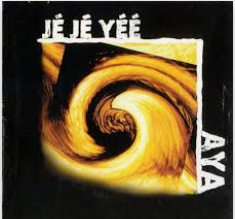 1.Aký hudobný nosič nahradil gramofónovú platňu.? Pomôže ti obrázok. 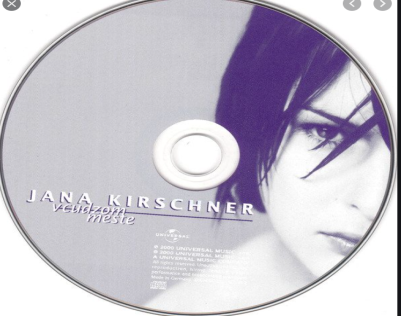                                                                     __________________________________________2.Podčiarkni správnu odpoveď.Dancefloorová hudba znamená:Hudba určená na počúvanieHudba určená na tanecHudba určená na spev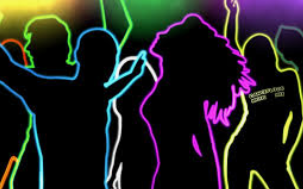 3.Správne doplň názvy skupín: pomôže ti prezentácia(názvy skupín sú vymenené)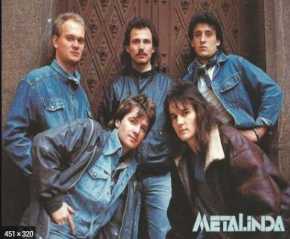 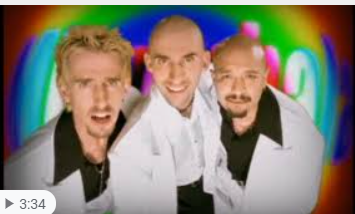 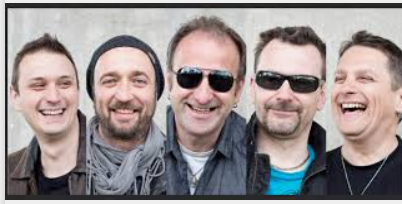 4.  Správne doplň názvy skupín: pomôže ti prezentácia(názvy skupín sú vymenené)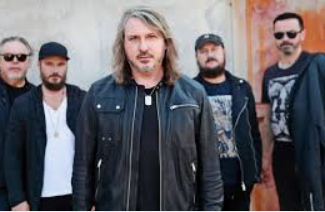 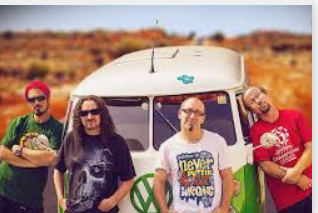 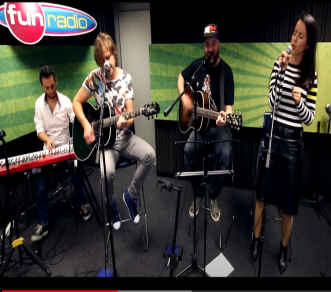 5.  Správne doplň názvy skupín a spevákov: pomôže ti prezentácia(názvy skupín sú vymenené)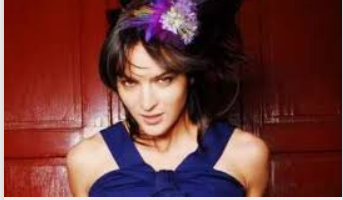 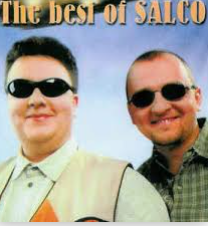 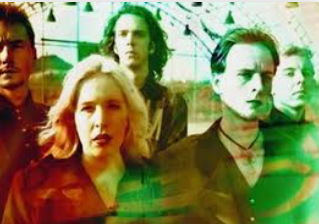 6.  Správne doplň názov piesne od Jany Kirschner pomôže ti obrá-     zok. Pieseň sa skladá z dvoch slov.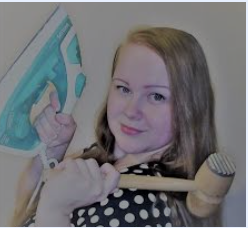 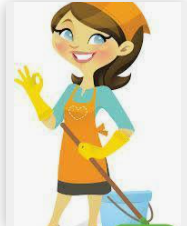                               _________________________7.Vypočuj si ľubovoľnú pieseň na youtube. Všetky piesne nájdeš v prezentácii. Ja ti ponúkam pieseň od skupiny Metalinda:Jan  Ámos Džínový. Vieš mi povedať o čom je text piesne?Ponúkam krátku ukážku.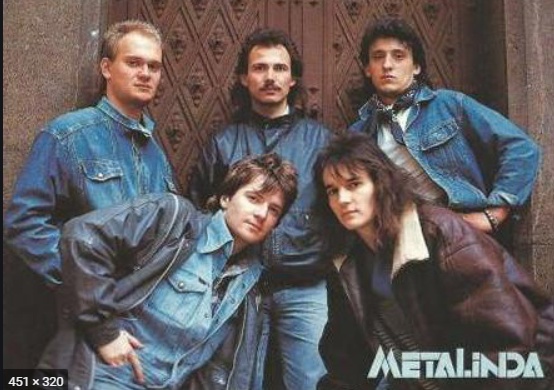 https://www.youtube.com/watch?v=FJFYPqENtLwNemal rád známky a stresFrázy, bifľovanieJediný na koho dnesZo školy spomeniemChodil v tričku a džínochMal len nás a vínoJán Amos náš profák anglinárVšetkým babám sa páčilVravieval šráciSlov čo treba vedieť je len párSlobodný je free a obloha skyMier sa povie peace a láska loveTých pár slov podstatnýchAk cítiš ich a viešPotom celý svet ti rozumie .